435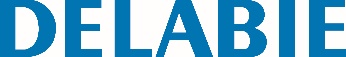 Toilet booster seat with lidАртикул: 435 Технические характеристикиToilet booster seat with lid, for people with reduced mobility.White plastic with side fixing.Width can be adjusted from 320 - 380mm. Height: 100m.Supports weights up to 225kg.CE marked.